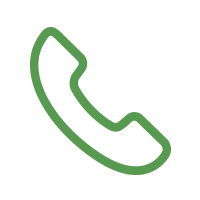 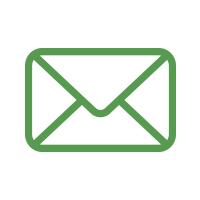 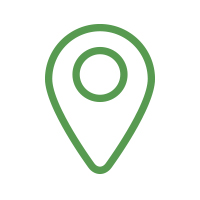 (DDD) XXXXX-XXXX/XXXXX-XXXX          xxxxx@gmail.com.br           Endereço completo             Compras/FinanceiroPós-graduação em XXXNome da InstituiçãoCidade/UFAnoFormação superior em XXXNome da InstituiçãoCidade/UFAnoNOME DA EMPRESA 1Analista de Finanças Jr. | 2015 - 2018Função: <descrever as funções exercidas>NOME DA EMPRESA 2Assistente de Finanças | 2010 - 2014Função: <descrever as funções exercidas>InglêsLeitura: Avançado | Escrita: Avançado | Fala: MédioEspanholLeitura: Avançado | Escrita: Médio | Fala: InicianteCursosNome do curso - Nome da instituição - AnoNome do curso - Nome da instituição - AnoTrabalhos VoluntáriosNome da Instituição - AnoAtividades desenvolvidas: <descrever as principais atividades desenvolvidas>Nome da Instituição - AnoAtividades desenvolvidas: <descrever as principais atividades desenvolvidas>